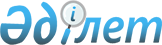 Қазақстан Республикасы Үкіметінің 2003 жылғы 19 наурыздағы № 269 қаулысына толықтырулар енгізу туралы
					
			Күшін жойған
			
			
		
					Қазақстан Республикасы Үкіметінің 2010 жылғы 14 маусымдағы № 582 Қаулысы. Күші жойылды - Қазақстан Республикасы Үкіметінің 2015 жылғы 8 қыркүйектегі № 754 қаулысымен

      Ескерту. Күші жойылды - ҚР Үкіметінің 08.09.2015 № 754 қаулысымен (алғашқы ресми жарияланған күнінен бастап қолданысқа енгізіледі).      Қазақстан Республикасының Үкіметі ҚАУЛЫ ЕТЕДІ:



      1. «Қосылған құн салығы «Салық және бюджетке төленетін басқа да міндетті төлемдер туралы» Қазақстан Республикасының 2001 жылғы 12 маусымдағы Кодексінде (Салық кодексі) белгіленген тәртіппен есепке алу әдісімен төленетін импортталатын тауарлардың тізбесін және оны қалыптастыру ережесін бекіту туралы» Қазақстан Республикасы Үкіметінің 2003 жылғы 19 наурыздағы № 269 қаулысына мынадай толықтырулар енгізілсін:



      көрсетілген қаулымен бекітілген қосылған құн салығы «Салық және бюджетке төленетін басқа да міндетті төлемдер туралы» «Қазақстан Республикасының 2001 жылғы 12 маусымдағы Кодексінде (Салық кодексі) белгіленген тәртіппен есепке алу әдісімен төленетін импортталатын тауарлардың тізбесі мынадай мазмұндағы реттік нөмірлері 114-1, 114-2, 114-3, 114-4-жолдармен толықтырылсын:

«».

      2. Осы қаулы қол қойылған күнінен бастап қолданысқа енгізіледі және ресми жариялануға тиіс.      Қазақстан Республикасының

      Премьер-Министрі                                  К. Мәсімов
					© 2012. Қазақстан Республикасы Әділет министрлігінің «Қазақстан Республикасының Заңнама және құқықтық ақпарат институты» ШЖҚ РМК
				114-1Сандық бағдарламамен басқарылатын металл кесетін өзге көлденең токарьлық станоктар8458 11 800 0114-2Сандық бағдарламамен басқарылатын металл кесетін көп нысаналы тік токарьлық-тербелмелі станоктар *8458 91 200 9-дан114-3Сандық бағдарламамен басқарылатын басқармалы үш осі бар металл кесетін тік токарьлық-тербелмелі станоктар *8458 91 800 9-дан114-4Металл кесетін өзге токарьлық-тербелмелі станоктар *8458 99 000 9-дан